 Name: Ezeobidi Clementina onyinyechukwu  Matric number : 17/ENG04/027College: Engineering        program: Electrical and Electronics Engineering  QUESTION 1A) Fragment at m/z =105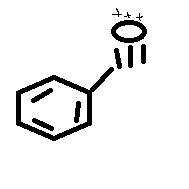 Step1- if the mass of the molecular ion is odd it contains at least one nitrogen N= 14 atoms    105-14=91Step2- determine max NC’S        91/12 = 7.5   C7NH?Sep3- add enough H’s to make up the rest of the madd      7×12=84       1×14=14       105-(84+14)=7       7H’S gives C7NH7  (2n+2-7)/2= 2(7.5)+2-7/2 =5.25Step4- add an O atom     C7NH9→C6N0H3    (2(6.5) + 2−3)/2=5.5 ~6.    B)       1) it is used as a cleansing agent in industries.2) it is used as a sterilizing agent, examples are phenol and formaldehyde 3) it is also used to make valuables e.g. graphite , diamonds , petroleum etc4) it is used to make explosives e.g. T.N.T, nitrocellulose, nitroglycerine 5) insecticides are also produced with organic compounds e.g. D.D.T, malathion, gammexane.6)  organic compounds are used to generate energies e.g. petroleum, coal.7)  it is used as dyes e.g. alizarin, indigo etc                                                                                            8)  it is also  used to produce drugs to fight against diseases                                                            9) it is used to make fibres which occur in the food we eat and the clothes we wearC)QUESTION 2                            RF=  distance moved by the substance ÷ distance moved by the solvent front       Rf =  2.4cm ÷   12.2 cm = 0.196cm    Rf= 5.6cm  ÷12.2cm=0.459cm      Rf= 8.9cm ÷12.2 cm= 0.7295cm         i)           A=  aldehyde (alkanal)       ii)          B= Alkenes.         It is employed for aldehyde and ketones Homocyclic compounds Heterocyclic Compounds 1It  ring contains only one type of atom It ring contains at least two different types of atoms including carbon 2For it atomic composition of ring, it has 100% carbon atoms in their ring For its atomic composition of ring, it has mainly carbon and in addition heteroatoms e.g. oxygen ,sulphur or nitrogen are found in their ring 3It has a sub-division of alicyclic homocyclic and aromatic homocyclic It has a sub-division of alicyclic heterocyclic and aromatic heterocyclic 4It’s examples ate toluene, phenol, naphthalene and anthrscene  Its examples are furan, phyrole, phyridine, tetrahydrofuran FUNCTIONAL GROUP EXAMPLES 1     -COOH Ethanoic , propanoic 2-CHO Methanal ,butanal 3-OH Propanol, methanol 4-NH2Methylamines ,  proplyamine 5-C=OPropanone , ethanone 6     -COOR   Ethyl ethanoate , proply ethanoate 7   -O-        Diethyl ether, dimethyl ether 